ЗАКОНОДАТЕЛЬНОЕ СОБРАНИЕ КРАСНОДАРСКОГО КРАЯПОСТАНОВЛЕНИЕот 23 января 2004 г. N 575-ПО ПОЧЕТНОЙ ГРАМОТЕ ЗАКОНОДАТЕЛЬНОГОСОБРАНИЯ КРАСНОДАРСКОГО КРАЯ, ПАМЯТНОМ ЗНАКЕЗАКОНОДАТЕЛЬНОГО СОБРАНИЯ КРАСНОДАРСКОГО КРАЯИ БЛАГОДАРСТВЕННОМ ПИСЬМЕ ЗАКОНОДАТЕЛЬНОГО СОБРАНИЯКРАСНОДАРСКОГО КРАЯЗаконодательное Собрание Краснодарского края постановляет:1. Учредить Почетную грамоту Законодательного Собрания Краснодарского края, Памятный знак Законодательного Собрания Краснодарского края и Благодарственное письмо Законодательного Собрания Краснодарского края.2. Утвердить Положение о Почетной грамоте Законодательного Собрания Краснодарского края, Памятном знаке Законодательного Собрания Краснодарского края и Благодарственном письме Законодательного Собрания Краснодарского края (приложение 1).3. Утвердить описание Почетной грамоты Законодательного Собрания Краснодарского края, описание Памятного знака Законодательного Собрания Краснодарского края и описание Благодарственного письма Законодательного Собрания Краснодарского края (приложения 2 - 4).4. Признать утратившим силу постановление Законодательного Собрания Краснодарского края от 26 июня 1998 года N 916-П "О Почетной грамоте Законодательного Собрания Краснодарского края".5. Настоящее постановление вступает в силу со дня его принятия.ПредседательЗаконодательного Собрания Краснодарского краяВ.А.БЕКЕТОВПриложение 1к постановлениюЗаконодательного Собрания Краснодарского краяот 23 января 2004 г. N 575-ППОЛОЖЕНИЕО ПОЧЕТНОЙ ГРАМОТЕ ЗАКОНОДАТЕЛЬНОГО СОБРАНИЯКРАСНОДАРСКОГО КРАЯ, ПАМЯТНОМ ЗНАКЕ ЗАКОНОДАТЕЛЬНОГОСОБРАНИЯ КРАСНОДАРСКОГО КРАЯ И БЛАГОДАРСТВЕННОМПИСЬМЕ ЗАКОНОДАТЕЛЬНОГО СОБРАНИЯКРАСНОДАРСКОГО КРАЯ1. Почетная грамота Законодательного Собрания Краснодарского края, Памятный знак Законодательного Собрания Краснодарского края и Благодарственное письмо Законодательного Собрания Краснодарского края (далее - Почетная грамота, Памятный знак и Благодарственное письмо) являются поощрением за заслуги в развитии законодательства Краснодарского края, межпарламентских связей, обеспечении прав и свобод граждан Российской Федерации, а также за активную общественно-политическую деятельность.2. Награждение Почетной грамотой, Памятным знаком или Благодарственным письмом производится по решению Законодательного Собрания Краснодарского края, принятому на пленарном заседании Законодательного Собрания Краснодарского края и оформленному в виде постановления Законодательного Собрания Краснодарского края.3. Почетной грамотой, Памятным знаком или Благодарственным письмом награждаются граждане Российской Федерации и организации, а также иностранные граждане, внесшие существенный вклад в одну из сфер, упомянутых в пункте 1 настоящего Положения.4. С ходатайством о награждении Почетной грамотой, Памятным знаком или Благодарственным письмом обращаются председатель Законодательного Собрания Краснодарского края, постоянные комитеты Законодательного Собрания Краснодарского края, представительные органы местного самоуправления муниципальных образований Краснодарского края.5. Для рассмотрения вопроса о награждении Почетной грамотой, Памятным знаком или Благодарственным письмом инициатор ходатайства, указанный в пункте 4 настоящего Положения, за исключением председателя Законодательного Собрания Краснодарского края, направляет на имя председателя Законодательного Собрания Краснодарского края следующие документы:решение постоянного комитета Законодательного Собрания Краснодарского края или представительного органа местного самоуправления муниципального образования Краснодарского края о представлении к награждению Почетной грамотой, Памятным знаком или Благодарственным письмом;ходатайство о награждении гражданина, содержащее его автобиографические данные, сведения о трудовой деятельности, личном вкладе в разработку законопроектов, об иных социально значимых достижениях в одной из сфер, указанных в пункте 1 настоящего Положения;ходатайство о награждении организации, содержащее данные о ее основных социально-экономических показателях, об иных социально значимых достижениях в одной из сфер, указанных в пункте 1 настоящего Положения.К ходатайствам, указанным в абзацах третьем и четвертом настоящего пункта, прилагаются копии документов, подтверждающих сведения, указанные в ходатайствах.6. Председатель Законодательного Собрания Краснодарского края направляет поступившие на его имя документы, указанные в пункте 5 настоящего Положения, в постоянный комитет Законодательного Собрания Краснодарского края по вопросам законности, правопорядка и правовой защиты граждан для рассмотрения.7. При внесении ходатайства о награждении Почетной грамотой, Памятным знаком или Благодарственным письмом председателем Законодательного Собрания Краснодарского края документы, указанные в абзацах третьем - пятом пункта 5 настоящего Положения, направляются им непосредственно в постоянный комитет Законодательного Собрания Краснодарского края по вопросам законности, правопорядка и правовой защиты граждан.8. Постоянный комитет Законодательного Собрания Краснодарского края по вопросам законности, правопорядка и правовой защиты граждан рассматривает поступившие материалы и вносит вопрос о награждении Почетной грамотой, Памятным знаком или Благодарственным письмом на пленарное заседание Законодательного Собрания Краснодарского края.9. Граждане и организации награждаются Почетной грамотой не ранее чем через три года после их награждения Благодарственным письмом.По решению председателя Законодательного Собрания Краснодарского края за особые заслуги в одной из сфер, упомянутых в пункте 1 настоящего Положения, награждение может производиться ранее указанного в настоящем пункте срока либо без учета требований абзаца первого настоящего пункта.10. Граждане и организации, награжденные Почетной грамотой, Памятным знаком или Благодарственным письмом, могут представляться повторно к награждению Почетной грамотой, Памятным знаком или Благодарственным письмом не ранее чем через три года после предыдущего награждения.По решению председателя Законодательного Собрания Краснодарского края за особые заслуги в одной из сфер, упомянутых в пункте 1 настоящего Положения, повторное награждение может производиться ранее указанного срока.11. Вручение Почетной грамоты, Памятного знака или Благодарственного письма производится в торжественной обстановке председателем Законодательного Собрания Краснодарского края или по его поручению одним из заместителей председателя Законодательного Собрания Краснодарского края.12. Оформление Почетной грамоты, Памятного знака или Благодарственного письма, учет и регистрацию награжденных осуществляют управление делами Законодательного Собрания Краснодарского края и организационное управление Законодательного Собрания Краснодарского края.Приложение 2к постановлениюЗаконодательного Собрания Краснодарского краяот 23 января 2004 г. N 575-ПОПИСАНИЕПОЧЕТНОЙ ГРАМОТЫ ЗАКОНОДАТЕЛЬНОГО СОБРАНИЯКРАСНОДАРСКОГО КРАЯПочетная грамота Законодательного Собрания Краснодарского края (далее - Почетная грамота) представляет собой сложенный вдвое лист глянцевой бумаги белого цвета форматом 430 x 295 мм.На левой половине внутренней стороны Почетной грамоты на расстоянии 35 мм от верхнего края листа помещено цветное изображение фасада здания Законодательного Собрания Краснодарского края, ниже расположена первая строка гимна Краснодарского края "Ты Кубань, ты наша Родина!", выполненная прописными буквами красного цвета в две строки, под ней помещена виньетка, выполненная золотистым цветом.На правой половине внутренней стороны Почетной грамоты на расстоянии 25 мм от верхнего края листа в центре помещен герб Краснодарского края, под ним расположена надпись "Законодательное Собрание Краснодарского края", выполненная печатными буквами золотистого цвета в две строки. По центру расположена надпись "Почетная грамота", выполненная печатными буквами красного цвета в одну строку. На расстоянии 35 мм от нижнего края листа расположена надпись "Председатель Законодательного Собрания Краснодарского края", выполненная печатными буквами золотистого цвета в две строки.Обе половины внутренней стороны Почетной грамоты обрамлены фигурной рамкой и орнаментом по углам.Почетная грамота помещена в папку из натуральной кожи или экокожи, состоящую из двух частей белого и синего цвета, сшитых в верхней части папки на расстоянии 105 мм от верхнего края. Внутренняя выклейка изготовлена из экокожи синего цвета с ляссе. Размер папки в развороте - 460 x 310 мм. В верхней части лицевой стороны папки на белом фоне - изображение здания Законодательного Собрания Краснодарского края размером 30 x 80 мм, выполненное тиснением фольгой синего цвета. В нижней части лицевой стороны папки на синем фоне вытиснена белой краской печатными буквами надпись "ЗАКОНОДАТЕЛЬНОЕ СОБРАНИЕ КРАСНОДАРСКОГО КРАЯ", ниже по центру расположена надпись "ПОЧЕТНАЯ ГРАМОТА", в правом нижнем углу - изображение фрагмента здания Законодательного Собрания Краснодарского края размером 100 x 160 мм, выполненное тиснением фольгой синего цвета.(в ред. Постановления ЗС Краснодарского края от 27.03.2019 N 1032-П)Приложение 3к постановлениюЗаконодательного Собрания Краснодарского краяот 23 января 2004 г. N 575-ПОПИСАНИЕПАМЯТНОГО ЗНАКА ЗАКОНОДАТЕЛЬНОГО СОБРАНИЯКРАСНОДАРСКОГО КРАЯПамятный знак Законодательного Собрания Краснодарского края (далее - Памятный знак) представляет собой металлический диск бронзового цвета диаметром 95 мм, толщиной 6 мм.На лицевой стороне Памятного знака помещено объемное изображение здания Законодательного Собрания Краснодарского края, над изображением здания по окружности знака расположена надпись "Законодательное Собрание", выполненная в одну строку прописными буквами и подчеркнутая вдавленной дугообразной линией, под изображением здания расположена надпись "Краснодарского края", выполненная в две строки прописными буквами.На тыльной стороне Памятного знака на расстоянии 5 мм от окружности расположено объемное изображение герба Краснодарского края, внизу по окружности расположена первая строка гимна Краснодарского края "Ты, Кубань, ты наша Родина!", выполненная объемными буквами в одну строку.Памятный знак помещается в футляре размером 165 x 165 мм, толщиной 30 мм, изготовленном из материала темно-красного цвета. Внутренняя часть крышки футляра исполнена из материала белого цвета.Внутренняя часть основы футляра выполнена из материала темно-красного цвета с гнездом диаметром 96 мм для размещения Памятного знака.Приложение 4к постановлениюЗаконодательного Собрания Краснодарского краяот 23 января 2004 г. N 575-ПОПИСАНИЕБЛАГОДАРСТВЕННОГО ПИСЬМА ЗАКОНОДАТЕЛЬНОГО СОБРАНИЯКРАСНОДАРСКОГО КРАЯБлагодарственное письмо Законодательного Собрания Краснодарского края (далее - Благодарственное письмо) представляет собой сложенный вдвое лист глянцевой бумаги белого цвета форматом 430 x 295 мм.На левой половине внутренней стороны Благодарственного письма на расстоянии 35 мм от верхнего края листа помещено цветное изображение здания Законодательного Собрания Краснодарского края, ниже расположена первая строка гимна Краснодарского края "Ты, Кубань, ты наша Родина!", выполненная прописными буквами красного цвета в две строки, под ней помещена виньетка, выполненная золотистым цветом, поля листа обрамлены двухстрочной фигурной рамкой золотистого цвета.На правой половине внутренней стороны Благодарственного письма на расстоянии 25 мм от верхнего края листа в центре помещен герб Краснодарского края, под ним расположена надпись "Законодательное Собрание Краснодарского края", выполненная печатными буквами золотистого цвета в две строки, в центре расположена надпись "Благодарность", выполненная печатными буквами красного цвета в одну строку. На расстоянии 35 мм от нижнего края листа расположена надпись "Председатель Законодательного Собрания Краснодарского края", выполненная буквами золотистого цвета в две строки. Поля листа обрамлены двухстрочной фигурной рамкой золотистого цвета.Благодарственное письмо помещено или вклеено в папку из искусственной кожи темно-красного цвета с белой подкладкой. Размер папки - 450 x 310 мм. На лицевой стороне папки в центре в две строки вытиснена золотой краской надпись "Благодарственное письмо", в правом нижнем углу по диагонали вытиснена золотой краской лента, обвитая ветвями лавра.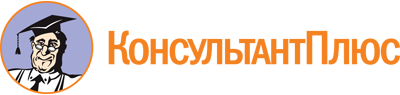 Постановление ЗС Краснодарского края от 23.01.2004 N 575-П
(ред. от 27.03.2019)
"О Почетной грамоте Законодательного Собрания Краснодарского края, Памятном знаке Законодательного Собрания Краснодарского края и Благодарственном письме Законодательного Собрания Краснодарского края"Документ предоставлен КонсультантПлюс

www.consultant.ru

Дата сохранения: 01.02.2023
 Список изменяющих документов(в ред. Постановлений ЗС Краснодарского краяот 19.12.2006 N 2790-П, от 20.06.2007 N 3252-П,от 16.04.2008 N 461-П, от 06.12.2016 N 2826-П, от 27.03.2019 N 1032-П)Список изменяющих документов(в ред. Постановления ЗС Краснодарского края от 06.12.2016 N 2826-П)Список изменяющих документов(в ред. Постановления ЗС Краснодарского края от 27.03.2019 N 1032-П)